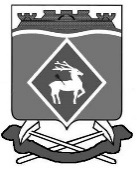 РОССИЙСКАЯ  ФЕДЕРАЦИЯРОСТОВСКАЯ ОБЛАСТЬМУНИЦИПАЛЬНОЕ ОБРАЗОВАНИЕ «БЕЛОКАЛИТВИНСКИЙ РАЙОН»АДМИНИСТРАЦИЯ БЕЛОКАЛИТВИНСКОГО РАЙОНА ПОСТАНОВЛЕНИЕ07.12.2018			                      № 2092                           г.  Белая КалитваОб утверждении муниципальной  программы Белокалитвинского района «Защита населения и территории от чрезвычайных ситуаций, обеспечение пожарной безопасности и безопасности людей на водных объектах»В соответствии с постановлением Администрации Белокалитвинского района от 26.02.2018 № 279 «Об утверждении Порядка разработки, реализации и оценки эффективности муниципальных программ Белокалитвинского района», распоряжением Администрации Белокалитвинского района от 03.09.2018 № 110 «Об утверждении Перечня муниципальных программ Белокалитвинского района»,  ПОСТАНОВЛЯЮ:1. Утвердить муниципальную программу Белокалитвинского района «Защита населения и территории от чрезвычайных ситуаций, обеспечение пожарной безопасности и безопасности людей на водных объектах» согласно приложению                   № 1. 2. Начальнику финансового управления Администрации района                            (Демиденко В.И.) предусмотреть ассигнования на реализацию муниципальной программы «Защита населения и территории от чрезвычайных ситуаций, обеспечение пожарной безопасности и безопасности людей на водных объектах» при формировании проекта районного бюджета на 2019 год и финансового плана до 2030 года.3. Установить, что в ходе реализации муниципальной программы «Защита населения и территории от чрезвычайных ситуаций, обеспечение пожарной безопасности и безопасности людей на водных объектах» мероприятия и объемы их финансирования подлежат ежегодной корректировке с учетом возможностей средств местного бюджета.4. Признать утратившими силу:4.1. Постановление Администрации Белокалитвинского района от 18.10.2013 № 1792 «Защита населения и территории от чрезвычайных ситуаций, обеспечение пожарной безопасности и безопасности людей на водных объектах».4.2. Постановление Администрации Белокалитвинского района от 27.02.2014 № 288 «О внесении изменений в постановление Администрации Белокалитвинского района от  18.10.2013 № 1792».4.3. Постановление Администрации Белокалитвинского района от 21.04.2014 № 656 «О внесении изменений в постановление Администрации Белокалитвинского района от  18.10.2013 № 1792».4.4. Постановление Администрации Белокалитвинского района от 26.05.2014 № 553 «О внесении изменений в постановление Администрации Белокалитвинского района от  18.10.2013 № 1792».4.5. Постановление Администрации Белокалитвинского района от 29.09.2014 № 1739 «О внесении изменений в постановление Администрации Белокалитвинского района от  18.10.2013 № 1792».4.6. Постановление Администрации Белокалитвинского района от 16.02.2015 № 217 «О внесении изменений в постановление Администрации Белокалитвинского района от 18.10.2013 № 1792».4.7. Постановление Администрации Белокалитвинского района от 30.03.2015 № 480 «О внесении изменений в постановление Администрации Белокалитвинского района от  18.10.2013 № 1792».4.8. Постановление Администрации Белокалитвинского района от 14.12.2015 № 1931 «О внесении изменений в постановление Администрации Белокалитвинского района от  18.10.2013 № 1792».4.9. Постановление Администрации Белокалитвинского района от 15.02.2016 № 174 «О внесении изменений в постановление Администрации Белокалитвинского района от  18.10.2013 № 1792».4.10. Постановление Администрации Белокалитвинского района от 30.05.2016 № 736 «О внесении изменений в постановление Администрации Белокалитвинского района от  18.10.2013 № 1792».4.11. Постановление Администрации Белокалитвинского района от 01.08.2016 № 1046 «О внесении изменений в постановление Администрации Белокалитвинского района от  18.10.2013 № 1792».4.12. Постановление Администрации Белокалитвинского района от 22.08.2016 № 1137 «О внесении изменений в постановление Администрации Белокалитвинского района от  18.10.2013 № 1792».4.13. Постановление Администрации Белокалитвинского района от 06.02.2017 № 103 «О внесении изменений в постановление Администрации Белокалитвинского района от  18.10.2013 № 1792».4.14. Постановление Администрации Белокалитвинского района от 07.08.2017 № 929 «О внесении изменений в постановление Администрации Белокалитвинского района от  18.10.2013 № 1792».4.15. Постановление Администрации Белокалитвинского района от 21.09.2017 № 1240 «О внесении изменений в постановление Администрации Белокалитвинского района от  18.10.2013 № 1792».4.16. Постановление Администрации Белокалитвинского района от 29.12.2017 № 2078 «О внесении изменений в постановление Администрации Белокалитвинского района от  18.10.2013 № 1792».4.17. Постановление Администрации Белокалитвинского района от 20.06.2018 № 985 «О внесении изменений в постановление Администрации Белокалитвинского района от  18.10.2013 № 1792».5. Настоящее постановление вступает в силу после его официального опубликования, но не ранее 01.01.2019, и распространяется на правоотношения, возникающие начиная с составления проекта бюджета на 2019 год и плановый период 2020 и 2021 годы.6. Контроль за выполнением постановления возложить на заместителя главы Администрации Белокалитвинского района по вопросам казачества, спорту, молодежи и делам ГО и ЧС  Н.А. Тимошенко. И.о. главы Администрации  района					Д.Ю. УстименкоВерно:Управляющий   делами								Л.Г. ВасиленкоПриложение № 1к постановлению АдминистрацииБелокалитвинского районаот 07.12.2018 № 2092ПАСПОРТмуниципальной программы Белокалитвинского района«Защита населения и территории от чрезвычайных ситуаций, обеспечение пожарной безопасности и безопасности людей на водных объектах»ПАСПОРТподпрограммы «Финансовое обеспечение муниципального казенного учреждения Белокалитвинского района»ПАСПОРТподпрограммы «Защита населения от чрезвычайных ситуаций»ПАСПОРТ подпрограммы «Создание системыобеспечения вызова экстренных оперативных службпо единому номеру «112»ПАСПОРТ подпрограммы «Создание аппаратно-программного комплекса «Безопасный город»Приоритеты и цели в сфере защиты населения и территории от чрезвычайных ситуаций, обеспечение пожарной безопасности и безопасности людей на водных объектахОсновными приоритетами в сфере защиты населения и территории от чрезвычайных ситуаций, обеспечение пожарной безопасности и безопасности людей на водных объектах являются:повышения уровня защищенности населения и территории Белокалитвинского района от чрезвычайных ситуаций, пожарной безопасности и безопасности людей на водных объектах, а также общественной безопасности, правопорядка и безопасности среды обитания;дооснащения поисково-спасательного подразделения современной специальной пожарной, аварийно-спасательной техникой, оборудованием и снаряжением в целях сокращения времени реагирования при оказании помощи пострадавшим, а так же повышения готовности спасательного подразделения к ликвидации крупномасштабных чрезвычайных ситуаций исходя из существующих опасностей;подготовка (переподготовка) спасателей, имеющих право производить промышленные альпинистские и другие работы;создание материальных резервов для ликвидации чрезвычайных ситуаций и повышение подготовленности к первоочередному жизнеобеспечению пострадавших в чрезвычайных ситуациях;предупреждение и пресечение нарушений требований пожарной безопасности, обучение населения мерам пожарной безопасности, правилам поведения при возникновении чрезвычайных ситуаций;создание комплексной системы экстренного оповещения населения;создание современной системы обеспечения вызова экстренных оперативных служб по единому номеру «112»;построение и развитие аппаратно-программного комплекса «Безопасный город» на территории Белокалитвинского района.   В соответствии со Стратегией социально-экономического развития Белокалитвинского района на период до 2030 года основным инструментом реализации целей и задач обеспечения безопасности жизнедеятельности населения района является муниципальная долгосрочная программа, которая направлена на уменьшение количества пожаров, снижение рисков возникновения чрезвычайных ситуации, снижение числа травмированных и погибших, сокращение материальных потерь, введения в эксплуатацию новых высокотехнологичных образцов средств пожаротушения, ликвидации чрезвычайных ситуаций, средств спасения и оперативного реагирования при возникновении катастроф и стихийных бедствий, а также повышение готовности сил и средств к ликвидации крупномасштабных чрезвычайных ситуаций исходя из существующих угроз их возникновения.Указанные направления реализуются в соответствии:с Федеральным законом от 21.12.1994 N9 68-ФЗ «О защите населения и территорий от чрезвычайных ситуаций природного и техногенного характера»; с Федеральным законом от 21.12. 994 69-ФЗ «О пожарной безопасности»; с Федеральным законом от 22.07.2008 № 123-ФЗ «Технический регламент о требованиях пожарной безопасности»; с постановлением Правительства Российской Федерации от 21.11.2011 № 958 «О системе обеспечения вызова экстренных оперативных служб по единому номеру 112»; с Указом Президента Российской Федерации от 13.11.2012 N 91522 «О создании комплексной системы экстренного оповещения населения об угрозе возникновения или о возникновении чрезвычайных ситуаций»;с Концепцией построения и развития аппаратно-программного комплекса «Безопасный город», утвержденной распоряжением Правительства Российской Федерации от 03.12.2014 № 2446-р; с Областным законом «О пожарной безопасности» от 25.112004 № 202-ЗС; с Областным законом «О защите населения и территорий от чрезвычайных ситуаций межмуниципального и регионального характера» от 29.12.2004 № 256-ЗС.Сведения о показателях муниципальной программы Белокалитвинского района  «Защита населения и территории от чрезвычайных ситуаций, обеспечение пожарной безопасности и безопасности людей на водных объектах», подпрограмм муниципальной программы Белокалитвинского района «Защита населения и территории от чрезвычайных ситуаций, обеспечение пожарной безопасности и безопасности людей на водных объектах» и их значениях приведены в приложении № 1 к муниципальной программе.Перечень подпрограмм, основных мероприятий муниципальной программы Белокалитвинского района «Защита населения и территории от чрезвычайных ситуаций, обеспечение пожарной безопасности и безопасности людей на водных объектах» приведен в приложении № 2 к муниципальной программе.Расходы местного бюджета на реализацию муниципальной программы Белокалитвинского района «Защита населения и территории от чрезвычайных ситуаций, обеспечение пожарной безопасности и безопасности людей на водных объектах» приведены в приложении № 3 к муниципальной программе.Расходы на реализацию муниципальной программы Белокалитвинского района «Защита населения и территории от чрезвычайных ситуаций, обеспечение пожарной безопасности и безопасности людей на водных объектах» приведены в приложении № 4 к муниципальной программе.Общая характеристика участиягородских и сельских поселений Белокалитвинского района  в реализации муниципальной программыВ рамках муниципальной программы  участие городских и сельских поселений Белокалитвинского района не предусмотрено.Выполнение мероприятий по: финансовому обеспечению муниципального казенного учреждения Белокалитвинского района;защите населения от чрезвычайных ситуаций; создание системы обеспечения вызова экстренных оперативных служб по единому номеру «112»;создание аппаратно-программного комплекса «Безопасный город»осуществляется за счет средств местного бюджета в рамках муниципальной программы.Приложение № 1                                                                                                                                                                                 к муниципальной  программе                                                                                                                                                                                    Белокалитвинского района                                                                                                                                                                                      «Защита населения и территории      от чрезвычайных ситуаций, обеспечение пожарной безопасности и безопасности                        людей на водных объектах»СВЕДЕНИЯо показателях муниципальной программы Белокалитвинского района «Защита населения и территории от чрезвычайных ситуаций, обеспечение пожарной безопасности и безопасности людей на водных объектах», подпрограмм муниципальной программы «Защита населения и территории от чрезвычайных ситуаций, обеспечение пожарной безопасности и безопасности людей на водных объектах» и их значениях                                                                                                                                                               Продолжение приложения № 1 к                                                                                                                                                                                 муниципальной  программе                                                                                                                                                                                     Белокалитвинского района                                                                                                                                                                             «Защита населения и территории      от чрезвычайных ситуаций, обеспечение пожарной безопасности и безопасности                        людей на водных объектах»Приложение № 2                                                                                                                                                                                 к муниципальной  программе                                                                                                                                                                                     Белокалитвинского района                                                                                                                                                                                     «Защита населения и территории      от чрезвычайных ситуаций, обеспечение пожарной безопасности и безопасности                        людей на водных объектах»ПЕРЕЧЕНЬподпрограмм, основных мероприятий, приоритетных основных мероприятий 
муниципальной программы       Приложение № 3                                                                                                                                                                                к муниципальной  программе                        Белокалитвинского района                                                                                                                                                                                       «Защита населения и территории      от чрезвычайных ситуаций, обеспечение пожарной безопасности и безопасности                        людей на водных объектах»Расходыместного бюджета на реализацию муниципальной программы «Защита населения и территории от чрезвычайных ситуаций, обеспечение пожарной безопасности и безопасности людей на водных объектах»         Приложение № 4                                                                                                                                                                                к муниципальной  программе                                                                                                                                                                                     Белокалитвинского района                                                                                                                                                                                       «Защита населения и территории      от чрезвычайных ситуаций, обеспечение пожарной безопасности и безопасности                        людей на водных объектах»Расходы на реализацию муниципальной программы Белокалитвинского района «Защита населения и территории от чрезвычайных ситуаций, обеспечение пожарной безопасности и безопасности людей на водных объектах»Принятые сокращенияМКУ БК «УГО и ЧС» – Муниципальное казенное учреждение Белокалитвинского района «Управление гражданской обороны и чрезвычайных ситуаций»;ПСП – поисково-спасательное подразделение МКУ БК «УГО и ЧС»;ГО – специалисты гражданской обороны МКУ БК «УГО и ЧС»;ЕДДС – единая дежурно-диспетчерская служба МКУ БК «УГО и ЧС»;Наименование муниципальной программы Муниципальная программа Белокалитвинского района «Защита населения и территории от чрезвычайных ситуаций, обеспечение пожарной безопасности и безопасности людей на водных объектах» (далее – муниципальная программа)Ответственный исполнитель муниципальнойпрограммы Муниципальное казенное учреждение Белокалитвинского района «Управление гражданской обороны и чрезвычайных ситуаций» (далее МКУ БК «УГО и ЧС»)Соисполнители муниципальной программы отсутствуютУчастники муниципальной программы Муниципальное казенное учреждения Белокалитвинского района «Управление гражданской обороны и чрезвычайных ситуаций»Подпрограммы муниципальной программы1.Финансовое обеспечение муниципального казенного учреждения Белокалитвинского района.2. Защита населения от чрезвычайных ситуаций. 3.Создание системы обеспечения вызова экстренных оперативных служб по единому номеру «112»4. Создание аппаратно-программного комплекса «Безопасный город».Программно-целевые инструменты муниципальнойпрограммы отсутствуют Цели муниципальной программы минимизация социального и экономического ущерба, наносимого населению, экономике и природной среде от чрезвычайных ситуаций природного и техногенного характера, пожаров и происшествий на водных объектахЗадачи муниципальной программы обеспечение эффективного предупреждения и ликвидации чрезвычайных ситуаций природного и техногенного характера, пожаров и происшествий на водных объектах;обеспечение и поддержание высокой готовности сил и средств муниципального казенного учреждений Белокалитвинского района;поддержания в постоянной готовности и реконструкция муниципальной системы оповещения населения района;создание и обеспечение современной эффективной системы обеспечения вызова экстренных оперативных служб;внедрение комплексной многоуровневой системы, базирующейся на современных подходах к мониторингу, прогнозированию, предупреждению правонарушений, происшествий, чрезвычайных ситуаций и реагированию на них.Целевые показатели муниципальнойпрограммы количество пострадавших людей, которым оказана помощь при пожарах, чрезвычайных ситуациях и происшествиях;доля населения Белокалитвинского района, охваченного системой оповещения в городских и сельских поселениях; доля населения Белокалитвинского района, проживающего на территории городских и сельских поселений в которых будет, развернут аппаратно-программный комплекс «Безопасный город»;Этапы и сроки реализации муниципальнойпрограммы этапы реализации программы не выделяются, срок реализации программы 2019-2030 год.Ресурсное обеспечение муниципальнойпрограммы ресурсное обеспечение Программы, составляет местный бюджет это средства из районного бюджета и бюджетов городских поселений (переданных полномочий на содержание ПСП (АСФ) прогнозируемых как возможные источники средств без указания конкретных сумм. в том числе:Объем ассигнований местного бюджета программы на период 2019-2030 годы  245 086,4тыс. рублей, в том числе: 2019 год –  20 621,8  тыс. рублей; 2020 год –  20 270,6 тыс. рублей;2021 год – 20 419,4 тыс. рублей;2022 год – 20 419,4 тыс. рублей;2023 год – 20 419,4  тыс. рублей;2024 год – 20 419,4 тыс. рублей;2025 год – 20 419,4 тыс. рублей; 2026 год – 20 419,4 тыс. рублей;2027 год – 20 419,4 тыс. рублей;2028 год – 20 419,4 тыс. рублей;2029 год – 20 419,4 тыс. рублей;2030 год – 20 419,4 тыс. рублей.Средства местного бюджета, объемы и направления финансирования мероприятий Программы определяются муниципальными правовыми актами.Средства местного бюджета, объемы и направления финансирования мероприятий Программы определяются муниципальными правовыми актами.Ожидаемые результаты реализации муниципальнойпрограммы снизить риски возникновения пожаров, чрезвычайных ситуаций, несчастных случаев на воде и смягчить возможные их последствия;повысить уровень безопасности населения от чрезвычайных ситуаций природного и техногенного характера, пожаров и происшествий на водных объектах;повысить уровень оперативности реагирования  спасательных подразделений;улучшить процесс обучения и повышения уровня подготовки специалистов районной подсистемы РСЧС к действиям при возникновении чрезвычайных ситуаций;улучшить систему информирования населения района для своевременного доведения информации об угрозе и возникновении чрезвычайных ситуаций;провести профилактические мероприятия по предотвращению пожаров, чрезвычайных ситуаций и происшествий на воде;повысить готовность населения к действиям при возникновении пожаров, чрезвычайных ситуаций и происшествий на воде;дооснастить поисково-спасательное подразделение пожарной, автомобильной, инженерной техникой и плавсредствами; обеспечить поисково-спасательное подразделение специальным оснащением, экипировкой, аварийно-спасательным инструментом, приборами и специальными средствами;выполнение мероприятий по пропаганде безопасности жизнедеятельности населения.обеспечить населения Белокалитвинского района современной системой-112;повысить общий уровень общественной безопасности, правопорядка и безопасности среды обитания на территории Белокалитвинского района;повысить оперативность взаимодействия дежурных, диспетчерских, муниципальных служб при реагировании на угрозы общественной безопасности, правопорядка и безопасности среды обитания на территории Белокалитвинского района;повысить качество мероприятий по прогнозированию, мониторингу, предупреждению и ликвидации возможных угроз, а также по контролю за устранением последствий чрезвычайных ситуаций и правонарушений.   Наименование подпрограммы подпрограмма «Финансовое обеспечение муниципального казенного учреждения Белокалитвинского района» Ответственный исполнитель подпрограммы муниципальное казенное учреждение Белокалитвинского района «Управление гражданской обороны и чрезвычайных ситуаций» (далее МКУ БК «УГО и ЧС»)Участники подпрограммы муниципальное казенное учреждения Белокалитвинского района «Управление гражданской обороны и чрезвычайных ситуаций»Программно-целевые инструменты подпрограммы отсутствуют Цели подпрограммы осуществление функций по обеспечению предупреждению и ликвидации последствий ЧСЗадачи муниципальной программы обеспечение и поддержание высокой готовности сил и средств муниципального казенного учреждений Белокалитвинского района;Целевые показатели подпрограммы количество выездов спасательных подразделений на  чрезвычайные ситуации и происшествия;количество спасенных людей, и которым оказана помощь при чрезвычайных ситуациях и происшествиях;Этапы и сроки реализации подпрограммы этапы реализации программы не выделяются, срок реализации программы 2019-2030 год.Ресурсное обеспечение подпрограммы объем ассигнований местного бюджета программы на период 2019-2030 годы  213 821,9тыс. рублей, в том числе: 2019 год –  17548,0  тыс. рублей; 2020 год –  17 661,9 тыс. рублей;2021 год –  17 861,2 тыс. рублей;2022 год  – 17 861,2   тыс. рублей;2023 год –  17 861,2 тыс. рублей;2024 год –  17 861,2 тыс. рублей;2025 год –  17 861,2 тыс. рублей;2026 год –  17 861,2 тыс. рублей;2027 год –  17 861,2 тыс. рублей;2028 год –  17 861,2 тыс. рублей;2029 год –  17 861,2 тыс. рублей;2030 год –  17 861,2 тыс. рублей. Ожидаемые результаты реализации подпрограммы снизить риски возникновения чрезвычайных ситуаций, несчастных случаев на воде и смягчить возможные их последствия;повысить уровень оперативности реагирования  спасательных подразделений;своевременного доведения информации об угрозе и возникновении чрезвычайных ситуаций;Наименование подпрограммы подпрограмма «Защита населения от чрезвычайных ситуаций»Ответственный исполнитель подпрограммы муниципальное казенное учреждение Белокалитвинского района «Управление гражданской обороны и чрезвычайных ситуаций» (далее МКУ БК «УГО и ЧС»)Участники подпрограммы муниципальное казенное учреждения Белокалитвинского района «Управление гражданской обороны и чрезвычайных ситуаций»Программно-целевые инструменты подпрограммы отсутствуют Цели подпрограммы снижение     рисков     возникновения     и     масштабовчрезвычайных  ситуаций  природного  и   техногенногохарактераЗадачи муниципальной программы обеспечение высокой готовности и повышение уровня оперативного реагирования сил и средств муниципального казенного учреждений Белокалитвинского района.Целевые показатели подпрограммы доля населения Белокалитвинского района оповещаемого системой оповещения;количество обученных специалистов гражданской обороны, уполномоченных работников муниципальной подсистемы единой государственной системы предупреждения и ликвидации чрезвычайных ситуаций.Этапы и сроки реализации подпрограммы этапы реализации программы не выделяются, срок реализации программы 2019-2030 год.Ресурсное обеспечение подпрограммы объем ассигнований местного бюджета программы на период 2019-2030 годы  5 578,2 тыс. рублей, в том числе: 2019 год –  735,3  тыс. рублей; 2020 год –  403,9 тыс. рублей;2021 год –  443,9 тыс. рублей;2022 год  –  443,9 тыс. рублей;2023 год –  443,9 тыс. рублей;2024 год –  443,9 тыс. рублей;2025 год –  443,9 тыс. рублей;2026 год –   443,9 тыс. рублей;2027 год –  443,9  тыс. рублей;2028 год –  443,9 тыс. рублей;2029 год –  443,9 тыс. рублей;2030 год –  443,9 тыс. рублей. Ожидаемые результаты реализации подпрограммы улучшение оперативных возможностей поисково-спасательного подразделения при ликвидации пожаров, происшествий и чрезвычайных ситуаций; повышения уровня подготовки спасателей специалистов ГО, оперативных дежурных ЕДДС к действиям при возникновении чрезвычайных ситуацийНаименование подпрограммы подпрограмма «Создание системы обеспечения вызова экстренных оперативных служб по единому номеру «112»Ответственный исполнитель подпрограммы муниципальное казенное учреждение Белокалитвинского района «Управление гражданской обороны и чрезвычайных ситуаций» (далее МКУ БК «УГО и ЧС»)Участники подпрограммы муниципальное казенное учреждения Белокалитвинского района «Управление гражданской обороны и чрезвычайных ситуаций»;ФПС;ЦРБ;УВД;
 Программно-целевые инструменты подпрограммы отсутствуют Цели подпрограммы развитие и поддержание высокой готовности системы обеспечения вызова экстренных оперативных служб по единому номеру «112»Задачи муниципальной программы создание условий для оперативного реагирования экстренных служб при обращении населения на единый номер «112»Целевые показатели подпрограммы количество обращений граждан на номер «112», принятых и обработанных операторами системы- 112 Этапы и сроки реализации подпрограммы этапы реализации подпрограммы не выделяются, срок реализации муниципальной программы 2019-2030 год.Ресурсное обеспечение подпрограммы Объем ассигнований местного бюджета подпрограммы на период 2019-2030 годы  19 233,2 тыс. рублей, в том числе: 2019 год – 1 576,1 тыс. рублей; 2020 год – 1 591,1 тыс. рублей;2021 год – 1 606,6 тыс. рублей;2022 год –  1 606,6тыс. рублей;2023 год – 1 606,6тыс. рублей;2024 год – 1 606,6тыс. рублей;2025 год – 1 606,6тыс. рублей;2026 год – 1 606,6тыс. рублей;2027 год – 1 606,6тыс. рублей;2028 год – 1 606,6тыс. рублей ;2029 год – 1 606,6тыс. рублей;2030 год – 1 606,6тыс. рублей. Ожидаемые результаты реализации подпрограммы повышение     уровня     оперативностиэкстренных оперативных службНаименование подпрограммы подпрограмма «Создание аппаратно-программного комплекса «Безопасный город»Ответственный исполнитель подпрограммы муниципальное казенное учреждение Белокалитвинского района «Управление гражданской обороны и чрезвычайных ситуаций» (далее МКУ БК «УГО и ЧС»)Участники подпрограммы муниципальное казенное учреждения Белокалитвинского района «Управление гражданской обороны и чрезвычайных ситуаций»Программно-целевые инструменты подпрограммы отсутствуют Цели подпрограммы внедрение и обеспечение на базе аппаратно-программного комплекса «Безопасный город» комплексной многоуровневой системы мониторинга, прогнозирования, предупреждения правонарушений, пожаров, происшествий, чрезвычайных ситуаций и реагирования на них Задачи муниципальной подпрограммы обеспечение максимальным охватом территории Белокалитвинского района аппаратно-программным комплексом «Безопасный город»Целевые показатели подпрограммы доля городских и сельских поселений Белокалиитвинского района, в которых развернут аппаратно-программный комплекс «Безопасный город»Этапы и сроки реализации подпрограммы этапы реализации программы не выделяются, срок реализации программы 2019-2030 год.Ресурсное обеспечение подпрограммы объем ассигнований местного бюджета программы на период 2019-2030 годы  6453,1 тыс. рублей, в том числе: 2019 год – 762,4  тыс. рублей; 2020 год – 613,7 тыс. рублей;2021 год – 507,7 тыс. рублей;2022 год  –507,7 тыс. рублей;2023 год – 507,7 тыс. рублей;2024 год – 507,7 тыс. рублей;2025 год – 507,7 тыс. рублей;2026 год – 507,7 тыс. рублей;2027 год – 507,7 тыс. рублей;2028 год – 507,7 тыс. рублей;2029 год – 507,7 тыс. рублей;2030 год – 507,7 тыс. рублей. Ожидаемые результаты реализации подпрограммы повышение общего уровня общественной безопасности, правопорядка и безопасности среды обитания на территории Белокалитвинского района;повышение оперативности взаимодействия дежурных, диспетчерских, муниципальных служб при реагировании на угрозы общественной безопасности, правопорядка и безопасности среды обитания на территории Белокалитвинского района;повышения качества мероприятий по прогнозированию, мониторингу, предупреждению и ликвидации возможных угроз, а также контроль устранения последствий чрезвычайных ситуаций и правонарушений. Управляющий делами                                         Л.Г. Василенко№
п/пНомер и наименование показателя Вид показателя Единица измеренияЗначения показателейЗначения показателейЗначения показателейЗначения показателейЗначения показателейЗначения показателейЗначения показателейЗначения показателей№
п/пНомер и наименование показателя Вид показателя Единица измерения20172018201920202021202220232024123456789101112Муниципальная программа Белокалитвинского района «Защита населения и территории от чрезвычайных ситуаций, обеспечение пожарной безопасности и безопасности людей на водных объектах»Муниципальная программа Белокалитвинского района «Защита населения и территории от чрезвычайных ситуаций, обеспечение пожарной безопасности и безопасности людей на водных объектах»Муниципальная программа Белокалитвинского района «Защита населения и территории от чрезвычайных ситуаций, обеспечение пожарной безопасности и безопасности людей на водных объектах»Муниципальная программа Белокалитвинского района «Защита населения и территории от чрезвычайных ситуаций, обеспечение пожарной безопасности и безопасности людей на водных объектах»Муниципальная программа Белокалитвинского района «Защита населения и территории от чрезвычайных ситуаций, обеспечение пожарной безопасности и безопасности людей на водных объектах»Муниципальная программа Белокалитвинского района «Защита населения и территории от чрезвычайных ситуаций, обеспечение пожарной безопасности и безопасности людей на водных объектах»Муниципальная программа Белокалитвинского района «Защита населения и территории от чрезвычайных ситуаций, обеспечение пожарной безопасности и безопасности людей на водных объектах»Муниципальная программа Белокалитвинского района «Защита населения и территории от чрезвычайных ситуаций, обеспечение пожарной безопасности и безопасности людей на водных объектах»Муниципальная программа Белокалитвинского района «Защита населения и территории от чрезвычайных ситуаций, обеспечение пожарной безопасности и безопасности людей на водных объектах»Муниципальная программа Белокалитвинского района «Защита населения и территории от чрезвычайных ситуаций, обеспечение пожарной безопасности и безопасности людей на водных объектах»Муниципальная программа Белокалитвинского района «Защита населения и территории от чрезвычайных ситуаций, обеспечение пожарной безопасности и безопасности людей на водных объектах»Муниципальная программа Белокалитвинского района «Защита населения и территории от чрезвычайных ситуаций, обеспечение пожарной безопасности и безопасности людей на водных объектах»1.Показатель 1.  Количество пострадавших людей, которым оказана помощь при пожарах, чрезвычайных ситуациях и происшествиях.  ведомственныйчеловек1231201201201201201201202.Показатель 2.Доля населения Белокалитвинского района, охваченного системой оповещения в городских и сельских поселениях    ведомственныйпроцентов62,662,662,662,662,665,665,672,63.Показатель 3. Доля населения Белокалитвинского района, проживающего на территории городских и сельских поселений в которых будет, развернут аппаратно-программный комплекс «Безопасный город»;  ведомственныйпроцентов2930353535404550Подпрограмма 1 «Финансовое обеспечение муниципального казенного учреждения Белокалитвинского района».Подпрограмма 1 «Финансовое обеспечение муниципального казенного учреждения Белокалитвинского района».Подпрограмма 1 «Финансовое обеспечение муниципального казенного учреждения Белокалитвинского района».Подпрограмма 1 «Финансовое обеспечение муниципального казенного учреждения Белокалитвинского района».Подпрограмма 1 «Финансовое обеспечение муниципального казенного учреждения Белокалитвинского района».Подпрограмма 1 «Финансовое обеспечение муниципального казенного учреждения Белокалитвинского района».Подпрограмма 1 «Финансовое обеспечение муниципального казенного учреждения Белокалитвинского района».Подпрограмма 1 «Финансовое обеспечение муниципального казенного учреждения Белокалитвинского района».Подпрограмма 1 «Финансовое обеспечение муниципального казенного учреждения Белокалитвинского района».Подпрограмма 1 «Финансовое обеспечение муниципального казенного учреждения Белокалитвинского района».Подпрограмма 1 «Финансовое обеспечение муниципального казенного учреждения Белокалитвинского района».Подпрограмма 1 «Финансовое обеспечение муниципального казенного учреждения Белокалитвинского района».4.Показатель 2.1. Количество выездов спасательных подразделений на  чрезвычайные ситуации и происшествия.ведомственныйштук3223203203203203203203205.Показатель 2.2. Количество спасенных людей, и которым оказана помощь при чрезвычайных ситуациях и происшествиях;ведомственныйчеловек123125125125125125125125Подпрограмма 2. «Защита населения от чрезвычайных ситуаций».Подпрограмма 2. «Защита населения от чрезвычайных ситуаций».Подпрограмма 2. «Защита населения от чрезвычайных ситуаций».Подпрограмма 2. «Защита населения от чрезвычайных ситуаций».Подпрограмма 2. «Защита населения от чрезвычайных ситуаций».Подпрограмма 2. «Защита населения от чрезвычайных ситуаций».Подпрограмма 2. «Защита населения от чрезвычайных ситуаций».Подпрограмма 2. «Защита населения от чрезвычайных ситуаций».Подпрограмма 2. «Защита населения от чрезвычайных ситуаций».Подпрограмма 2. «Защита населения от чрезвычайных ситуаций».Подпрограмма 2. «Защита населения от чрезвычайных ситуаций».Подпрограмма 2. «Защита населения от чрезвычайных ситуаций».6.Показатель 2.1. Доля населения Белокалитвинского района оповещаемого системой оповещения.ведомственныйпроцентов62,662,662,662,662,665,665,672,67.Показатель 2.2. Количество обученных специалистов гражданской обороны, уполномоченных работников муниципальной подсистемы единой государственной системы предупреждения и ликвидации чрезвычайных ситуаций.ведомственныйчеловек11562909090909090Подпрограмма 3. «Создание системы обеспечения вызова экстренных оперативных служб по единому номеру «112»Подпрограмма 3. «Создание системы обеспечения вызова экстренных оперативных служб по единому номеру «112»Подпрограмма 3. «Создание системы обеспечения вызова экстренных оперативных служб по единому номеру «112»Подпрограмма 3. «Создание системы обеспечения вызова экстренных оперативных служб по единому номеру «112»Подпрограмма 3. «Создание системы обеспечения вызова экстренных оперативных служб по единому номеру «112»Подпрограмма 3. «Создание системы обеспечения вызова экстренных оперативных служб по единому номеру «112»Подпрограмма 3. «Создание системы обеспечения вызова экстренных оперативных служб по единому номеру «112»Подпрограмма 3. «Создание системы обеспечения вызова экстренных оперативных служб по единому номеру «112»Подпрограмма 3. «Создание системы обеспечения вызова экстренных оперативных служб по единому номеру «112»Подпрограмма 3. «Создание системы обеспечения вызова экстренных оперативных служб по единому номеру «112»Подпрограмма 3. «Создание системы обеспечения вызова экстренных оперативных служб по единому номеру «112»Подпрограмма 3. «Создание системы обеспечения вызова экстренных оперативных служб по единому номеру «112»8.Показатель 3.1 Количество обращений граждан на номер «112», принятых и обработанных операторами системы- 112.ведомственныйтыс. человек4729492301933019430195301963019730198301Подпрограмма 4. «Создание аппаратно-программного комплекса «Безопасный город» Подпрограмма 4. «Создание аппаратно-программного комплекса «Безопасный город» Подпрограмма 4. «Создание аппаратно-программного комплекса «Безопасный город» Подпрограмма 4. «Создание аппаратно-программного комплекса «Безопасный город» Подпрограмма 4. «Создание аппаратно-программного комплекса «Безопасный город» Подпрограмма 4. «Создание аппаратно-программного комплекса «Безопасный город» Подпрограмма 4. «Создание аппаратно-программного комплекса «Безопасный город» Подпрограмма 4. «Создание аппаратно-программного комплекса «Безопасный город» Подпрограмма 4. «Создание аппаратно-программного комплекса «Безопасный город» Подпрограмма 4. «Создание аппаратно-программного комплекса «Безопасный город» Подпрограмма 4. «Создание аппаратно-программного комплекса «Безопасный город» Подпрограмма 4. «Создание аппаратно-программного комплекса «Безопасный город» 9.Показатель 4.1 Доля городских и сельских поселений Белокалитвинского района, в которых развернут аппаратно-программный комплекс «Безопасный город»ведомственныйпроцентов2930353535404550№
п/пНомер и наименование показателя Вид показателя Единица измеренияЗначения показателейЗначения показателейЗначения показателейЗначения показателейЗначения показателейЗначения показателейЗначения показателейЗначения показателей№
п/пНомер и наименование показателя Вид показателя Единица измерения2025202620272028202820292029203012341314151616171718Муниципальная программа Белокалитвинского района «Защита населения и территории от чрезвычайных ситуаций, обеспечение пожарной безопасности и безопасности людей на водных объектах»Муниципальная программа Белокалитвинского района «Защита населения и территории от чрезвычайных ситуаций, обеспечение пожарной безопасности и безопасности людей на водных объектах»Муниципальная программа Белокалитвинского района «Защита населения и территории от чрезвычайных ситуаций, обеспечение пожарной безопасности и безопасности людей на водных объектах»Муниципальная программа Белокалитвинского района «Защита населения и территории от чрезвычайных ситуаций, обеспечение пожарной безопасности и безопасности людей на водных объектах»Муниципальная программа Белокалитвинского района «Защита населения и территории от чрезвычайных ситуаций, обеспечение пожарной безопасности и безопасности людей на водных объектах»Муниципальная программа Белокалитвинского района «Защита населения и территории от чрезвычайных ситуаций, обеспечение пожарной безопасности и безопасности людей на водных объектах»Муниципальная программа Белокалитвинского района «Защита населения и территории от чрезвычайных ситуаций, обеспечение пожарной безопасности и безопасности людей на водных объектах»Муниципальная программа Белокалитвинского района «Защита населения и территории от чрезвычайных ситуаций, обеспечение пожарной безопасности и безопасности людей на водных объектах»Муниципальная программа Белокалитвинского района «Защита населения и территории от чрезвычайных ситуаций, обеспечение пожарной безопасности и безопасности людей на водных объектах»Муниципальная программа Белокалитвинского района «Защита населения и территории от чрезвычайных ситуаций, обеспечение пожарной безопасности и безопасности людей на водных объектах»Муниципальная программа Белокалитвинского района «Защита населения и территории от чрезвычайных ситуаций, обеспечение пожарной безопасности и безопасности людей на водных объектах»Муниципальная программа Белокалитвинского района «Защита населения и территории от чрезвычайных ситуаций, обеспечение пожарной безопасности и безопасности людей на водных объектах»1.Показатель 1.  Количество пострадавших людей, которым оказана помощь при пожарах, чрезвычайных ситуациях и происшествиях.  ведомственныйчеловек1151151151151151151101102.Показатель 2.Доля населения Белокалитвинского района, охваченного системой оповещения в городских и сельских поселениях    ведомственныйпроцентов72,672,672,682,682,682,692,692,63.Показатель 3. Доля населения Белокалитвинского района, проживающего на территории городских и сельских поселений в которых будет, развернут аппаратно-программный комплекс «Безопасный город»;  ведомственныйпроцентов5055555555606060Подпрограмма 1 «Финансовое обеспечение муниципального казенного учреждения Белокалитвинского района».Подпрограмма 1 «Финансовое обеспечение муниципального казенного учреждения Белокалитвинского района».Подпрограмма 1 «Финансовое обеспечение муниципального казенного учреждения Белокалитвинского района».Подпрограмма 1 «Финансовое обеспечение муниципального казенного учреждения Белокалитвинского района».Подпрограмма 1 «Финансовое обеспечение муниципального казенного учреждения Белокалитвинского района».Подпрограмма 1 «Финансовое обеспечение муниципального казенного учреждения Белокалитвинского района».Подпрограмма 1 «Финансовое обеспечение муниципального казенного учреждения Белокалитвинского района».Подпрограмма 1 «Финансовое обеспечение муниципального казенного учреждения Белокалитвинского района».Подпрограмма 1 «Финансовое обеспечение муниципального казенного учреждения Белокалитвинского района».Подпрограмма 1 «Финансовое обеспечение муниципального казенного учреждения Белокалитвинского района».Подпрограмма 1 «Финансовое обеспечение муниципального казенного учреждения Белокалитвинского района».Подпрограмма 1 «Финансовое обеспечение муниципального казенного учреждения Белокалитвинского района».4.Показатель 2.1. Количество выездов спасательных подразделений на  чрезвычайные ситуации и происшествия.ведомственныйчеловек3203203203203203203203205.Показатель 2.2. Количество спасенных людей, и которым оказана помощь при чрезвычайных ситуациях и происшествиях;ведомственныйчеловек130130130130135135135135Подпрограмма 2. «Защита населения от чрезвычайных ситуаций».Подпрограмма 2. «Защита населения от чрезвычайных ситуаций».Подпрограмма 2. «Защита населения от чрезвычайных ситуаций».Подпрограмма 2. «Защита населения от чрезвычайных ситуаций».Подпрограмма 2. «Защита населения от чрезвычайных ситуаций».Подпрограмма 2. «Защита населения от чрезвычайных ситуаций».Подпрограмма 2. «Защита населения от чрезвычайных ситуаций».Подпрограмма 2. «Защита населения от чрезвычайных ситуаций».Подпрограмма 2. «Защита населения от чрезвычайных ситуаций».Подпрограмма 2. «Защита населения от чрезвычайных ситуаций».Подпрограмма 2. «Защита населения от чрезвычайных ситуаций».Подпрограмма 2. «Защита населения от чрезвычайных ситуаций».6.Показатель 2.1. Доля населения Белокалитвинского района оповещаемого системой оповещения.ведомственныйпроцентов72,672,672,682,682,682,692,692,67.Показатель 2.2. Количество обученных специалистов гражданской обороны, уполномоченных работников муниципальной подсистемы единой государственной системы предупреждения и ликвидации чрезвычайных ситуаций.ведомственныйчеловек9090909090909090Подпрограмма 3. «Создание системы обеспечения вызова экстренных оперативных служб по единому номеру «112»Подпрограмма 3. «Создание системы обеспечения вызова экстренных оперативных служб по единому номеру «112»Подпрограмма 3. «Создание системы обеспечения вызова экстренных оперативных служб по единому номеру «112»Подпрограмма 3. «Создание системы обеспечения вызова экстренных оперативных служб по единому номеру «112»Подпрограмма 3. «Создание системы обеспечения вызова экстренных оперативных служб по единому номеру «112»Подпрограмма 3. «Создание системы обеспечения вызова экстренных оперативных служб по единому номеру «112»Подпрограмма 3. «Создание системы обеспечения вызова экстренных оперативных служб по единому номеру «112»Подпрограмма 3. «Создание системы обеспечения вызова экстренных оперативных служб по единому номеру «112»Подпрограмма 3. «Создание системы обеспечения вызова экстренных оперативных служб по единому номеру «112»Подпрограмма 3. «Создание системы обеспечения вызова экстренных оперативных служб по единому номеру «112»Подпрограмма 3. «Создание системы обеспечения вызова экстренных оперативных служб по единому номеру «112»Подпрограмма 3. «Создание системы обеспечения вызова экстренных оперативных служб по единому номеру «112»8.Показатель 3.1 Количество обращений граждан на номер «112», принятых и обработанных операторами системы- 112.ведомственныйтыс. человек99301100301101301102301103301103301104301104301Подпрограмма 4. «Создание аппаратно-программного комплекса «Безопасный город» Подпрограмма 4. «Создание аппаратно-программного комплекса «Безопасный город» Подпрограмма 4. «Создание аппаратно-программного комплекса «Безопасный город» Подпрограмма 4. «Создание аппаратно-программного комплекса «Безопасный город» Подпрограмма 4. «Создание аппаратно-программного комплекса «Безопасный город» Подпрограмма 4. «Создание аппаратно-программного комплекса «Безопасный город» Подпрограмма 4. «Создание аппаратно-программного комплекса «Безопасный город» Подпрограмма 4. «Создание аппаратно-программного комплекса «Безопасный город» Подпрограмма 4. «Создание аппаратно-программного комплекса «Безопасный город» Подпрограмма 4. «Создание аппаратно-программного комплекса «Безопасный город» Подпрограмма 4. «Создание аппаратно-программного комплекса «Безопасный город» Подпрограмма 4. «Создание аппаратно-программного комплекса «Безопасный город» 9.Показатель 4.1 Доля городских и сельских поселений Белокалитвинского района, в которых развернут аппаратно-программный комплекс «Безопасный город»ведомственныйпроцентов5055555560606060№
п/пНомер и наименование 
основного мероприятия, приоритетного основного мероприятия<1>Соисполнитель, участник, ответственный за исполнение основного мероприятия приоритетного основного мероприятияСрокСрокСрокОжидаемый 
результат 
(краткое описание)Последствия 
нереализации основного 
мероприятия, приоритетного основного мероприятияСвязь с 
показателями муниципальной
программы 
(подпрограммы)№
п/пНомер и наименование 
основного мероприятия, приоритетного основного мероприятия<1>Соисполнитель, участник, ответственный за исполнение основного мероприятия приоритетного основного мероприятияначала 
реализацииокончания 
реализацииокончания 
реализацииОжидаемый 
результат 
(краткое описание)Последствия 
нереализации основного 
мероприятия, приоритетного основного мероприятияСвязь с 
показателями муниципальной
программы 
(подпрограммы)123455678 Подпрограмма 1 «Финансовое обеспечение муниципального казенного учреждения Белокалитвинского района «Управления ГО и ЧС». Подпрограмма 1 «Финансовое обеспечение муниципального казенного учреждения Белокалитвинского района «Управления ГО и ЧС». Подпрограмма 1 «Финансовое обеспечение муниципального казенного учреждения Белокалитвинского района «Управления ГО и ЧС». Подпрограмма 1 «Финансовое обеспечение муниципального казенного учреждения Белокалитвинского района «Управления ГО и ЧС». Подпрограмма 1 «Финансовое обеспечение муниципального казенного учреждения Белокалитвинского района «Управления ГО и ЧС». Подпрограмма 1 «Финансовое обеспечение муниципального казенного учреждения Белокалитвинского района «Управления ГО и ЧС». Подпрограмма 1 «Финансовое обеспечение муниципального казенного учреждения Белокалитвинского района «Управления ГО и ЧС». Подпрограмма 1 «Финансовое обеспечение муниципального казенного учреждения Белокалитвинского района «Управления ГО и ЧС». Подпрограмма 1 «Финансовое обеспечение муниципального казенного учреждения Белокалитвинского района «Управления ГО и ЧС».Цель подпрограммы 1 Осуществление функций по обеспечению предупреждению и ликвидации последствий ЧСЦель подпрограммы 1 Осуществление функций по обеспечению предупреждению и ликвидации последствий ЧСЦель подпрограммы 1 Осуществление функций по обеспечению предупреждению и ликвидации последствий ЧСЦель подпрограммы 1 Осуществление функций по обеспечению предупреждению и ликвидации последствий ЧСЦель подпрограммы 1 Осуществление функций по обеспечению предупреждению и ликвидации последствий ЧСЦель подпрограммы 1 Осуществление функций по обеспечению предупреждению и ликвидации последствий ЧСЦель подпрограммы 1 Осуществление функций по обеспечению предупреждению и ликвидации последствий ЧСЦель подпрограммы 1 Осуществление функций по обеспечению предупреждению и ликвидации последствий ЧСЦель подпрограммы 1 Осуществление функций по обеспечению предупреждению и ликвидации последствий ЧСЗадача 1 подпрограммы 1 обеспечение и поддержание высокой готовности сил и средств муниципального казенного учреждений Белокалитвинского района «Управления ГО и ЧС».Задача 1 подпрограммы 1 обеспечение и поддержание высокой готовности сил и средств муниципального казенного учреждений Белокалитвинского района «Управления ГО и ЧС».Задача 1 подпрограммы 1 обеспечение и поддержание высокой готовности сил и средств муниципального казенного учреждений Белокалитвинского района «Управления ГО и ЧС».Задача 1 подпрограммы 1 обеспечение и поддержание высокой готовности сил и средств муниципального казенного учреждений Белокалитвинского района «Управления ГО и ЧС».Задача 1 подпрограммы 1 обеспечение и поддержание высокой готовности сил и средств муниципального казенного учреждений Белокалитвинского района «Управления ГО и ЧС».Задача 1 подпрограммы 1 обеспечение и поддержание высокой готовности сил и средств муниципального казенного учреждений Белокалитвинского района «Управления ГО и ЧС».Задача 1 подпрограммы 1 обеспечение и поддержание высокой готовности сил и средств муниципального казенного учреждений Белокалитвинского района «Управления ГО и ЧС».Задача 1 подпрограммы 1 обеспечение и поддержание высокой готовности сил и средств муниципального казенного учреждений Белокалитвинского района «Управления ГО и ЧС».Задача 1 подпрограммы 1 обеспечение и поддержание высокой готовности сил и средств муниципального казенного учреждений Белокалитвинского района «Управления ГО и ЧС».1.1.1Основное мероприятие 1.1 Расходы на выплаты по оплате труда работников, МКУ БК «УГО и ЧС»МКУ БК«УГО и ЧС»20192030обеспечение и поддержание высокой готовности сил и средств МКУ БК «УГО и ЧС»обеспечение и поддержание высокой готовности сил и средств МКУ БК «УГО и ЧС»снижение уровня защищенности населения от ЧС в Белокалитвинском районевлияет на достижение показателей 1; 1.11.1.2Основное мероприятие 1.2 Расходы на обеспечение деятельности МКУ БК «УГО и ЧС»МКУ БК«УГО и ЧС»20192030улучшение оперативных возможностей ПСП при ликвидации ЧС и спасении людей.улучшение оперативных возможностей ПСП при ликвидации ЧС и спасении людей.снижение оперативных возможностей при ликвидации ЧС и спасении людей.влияет на достижение показателей 1; 1.1 Подпрограмма 2 «Защита населения от чрезвычайных ситуаций» Подпрограмма 2 «Защита населения от чрезвычайных ситуаций» Подпрограмма 2 «Защита населения от чрезвычайных ситуаций» Подпрограмма 2 «Защита населения от чрезвычайных ситуаций» Подпрограмма 2 «Защита населения от чрезвычайных ситуаций» Подпрограмма 2 «Защита населения от чрезвычайных ситуаций» Подпрограмма 2 «Защита населения от чрезвычайных ситуаций» Подпрограмма 2 «Защита населения от чрезвычайных ситуаций» Подпрограмма 2 «Защита населения от чрезвычайных ситуаций»Цель подпрограммы 2 - снижение     рисков     возникновения     и     масштабовчрезвычайных  ситуаций  природного  и   техногенного характераЦель подпрограммы 2 - снижение     рисков     возникновения     и     масштабовчрезвычайных  ситуаций  природного  и   техногенного характераЦель подпрограммы 2 - снижение     рисков     возникновения     и     масштабовчрезвычайных  ситуаций  природного  и   техногенного характераЦель подпрограммы 2 - снижение     рисков     возникновения     и     масштабовчрезвычайных  ситуаций  природного  и   техногенного характераЦель подпрограммы 2 - снижение     рисков     возникновения     и     масштабовчрезвычайных  ситуаций  природного  и   техногенного характераЦель подпрограммы 2 - снижение     рисков     возникновения     и     масштабовчрезвычайных  ситуаций  природного  и   техногенного характераЦель подпрограммы 2 - снижение     рисков     возникновения     и     масштабовчрезвычайных  ситуаций  природного  и   техногенного характераЦель подпрограммы 2 - снижение     рисков     возникновения     и     масштабовчрезвычайных  ситуаций  природного  и   техногенного характераЦель подпрограммы 2 - снижение     рисков     возникновения     и     масштабовчрезвычайных  ситуаций  природного  и   техногенного характера2.1 Задача 1 подпрограммы 2 обеспечение высокой готовности и повышение уровня оперативного реагирования сил и средств муниципального казенного учреждений Белокалитвинского района2.1 Задача 1 подпрограммы 2 обеспечение высокой готовности и повышение уровня оперативного реагирования сил и средств муниципального казенного учреждений Белокалитвинского района2.1 Задача 1 подпрограммы 2 обеспечение высокой готовности и повышение уровня оперативного реагирования сил и средств муниципального казенного учреждений Белокалитвинского района2.1 Задача 1 подпрограммы 2 обеспечение высокой готовности и повышение уровня оперативного реагирования сил и средств муниципального казенного учреждений Белокалитвинского района2.1 Задача 1 подпрограммы 2 обеспечение высокой готовности и повышение уровня оперативного реагирования сил и средств муниципального казенного учреждений Белокалитвинского района2.1 Задача 1 подпрограммы 2 обеспечение высокой готовности и повышение уровня оперативного реагирования сил и средств муниципального казенного учреждений Белокалитвинского района2.1 Задача 1 подпрограммы 2 обеспечение высокой готовности и повышение уровня оперативного реагирования сил и средств муниципального казенного учреждений Белокалитвинского района2.1 Задача 1 подпрограммы 2 обеспечение высокой готовности и повышение уровня оперативного реагирования сил и средств муниципального казенного учреждений Белокалитвинского района2.1 Задача 1 подпрограммы 2 обеспечение высокой готовности и повышение уровня оперативного реагирования сил и средств муниципального казенного учреждений Белокалитвинского района2.1.1.Основное мероприятие 2.1 Дооснащение современной  техникой, оборудованием, снаряжениемМКУ БК«УГО и ЧС»20192030улучшение оперативных возможностей поисково-спасательного подразделения приликвидации последствий происшествий и чрезвычайных ситуаций и спасении людей, попавших в бедуулучшение оперативных возможностей поисково-спасательного подразделения приликвидации последствий происшествий и чрезвычайных ситуаций и спасении людей, попавших в бедуснижение оперативных возможностей при ликвидации последствий происшествий и чрезвычайных ситуаций и спасении людей, попавших в бедувлияет на достижение показателей 12.1.2.Основное мероприятие 2.2 Улучшение материально-технической базы МКУ БК «УГО и ЧС»МКУ БК«УГО и ЧС»20192030улучшение процесса обучения и повышение уровня подготовки спасателей к действиям при возникновении чрезвычайных ситуацийулучшение процесса обучения и повышение уровня подготовки спасателей к действиям при возникновении чрезвычайных ситуацийснижение уровня подготовки спасателей влияет на достижение показателей 2.2Подпрограмма 3 «Создание системы обеспечения вызова экстренных оперативных служб по единому номеру «112»Подпрограмма 3 «Создание системы обеспечения вызова экстренных оперативных служб по единому номеру «112»Подпрограмма 3 «Создание системы обеспечения вызова экстренных оперативных служб по единому номеру «112»Подпрограмма 3 «Создание системы обеспечения вызова экстренных оперативных служб по единому номеру «112»Подпрограмма 3 «Создание системы обеспечения вызова экстренных оперативных служб по единому номеру «112»Подпрограмма 3 «Создание системы обеспечения вызова экстренных оперативных служб по единому номеру «112»Подпрограмма 3 «Создание системы обеспечения вызова экстренных оперативных служб по единому номеру «112»Подпрограмма 3 «Создание системы обеспечения вызова экстренных оперативных служб по единому номеру «112»Подпрограмма 3 «Создание системы обеспечения вызова экстренных оперативных служб по единому номеру «112»Цель подпрограммы 3 - снижение     рисков     возникновения     и     масштабовчрезвычайных  ситуаций  природного  и   техногенного характераЦель подпрограммы 3 - снижение     рисков     возникновения     и     масштабовчрезвычайных  ситуаций  природного  и   техногенного характераЦель подпрограммы 3 - снижение     рисков     возникновения     и     масштабовчрезвычайных  ситуаций  природного  и   техногенного характераЦель подпрограммы 3 - снижение     рисков     возникновения     и     масштабовчрезвычайных  ситуаций  природного  и   техногенного характераЦель подпрограммы 3 - снижение     рисков     возникновения     и     масштабовчрезвычайных  ситуаций  природного  и   техногенного характераЦель подпрограммы 3 - снижение     рисков     возникновения     и     масштабовчрезвычайных  ситуаций  природного  и   техногенного характераЦель подпрограммы 3 - снижение     рисков     возникновения     и     масштабовчрезвычайных  ситуаций  природного  и   техногенного характераЦель подпрограммы 3 - снижение     рисков     возникновения     и     масштабовчрезвычайных  ситуаций  природного  и   техногенного характераЦель подпрограммы 3 - снижение     рисков     возникновения     и     масштабовчрезвычайных  ситуаций  природного  и   техногенного характераЗадача 1 подпрограммы 3 – «Создание условий для оперативного реагирования экстренных служб при обращении населения на единый номер «112»Задача 1 подпрограммы 3 – «Создание условий для оперативного реагирования экстренных служб при обращении населения на единый номер «112»Задача 1 подпрограммы 3 – «Создание условий для оперативного реагирования экстренных служб при обращении населения на единый номер «112»Задача 1 подпрограммы 3 – «Создание условий для оперативного реагирования экстренных служб при обращении населения на единый номер «112»Задача 1 подпрограммы 3 – «Создание условий для оперативного реагирования экстренных служб при обращении населения на единый номер «112»Задача 1 подпрограммы 3 – «Создание условий для оперативного реагирования экстренных служб при обращении населения на единый номер «112»Задача 1 подпрограммы 3 – «Создание условий для оперативного реагирования экстренных служб при обращении населения на единый номер «112»Задача 1 подпрограммы 3 – «Создание условий для оперативного реагирования экстренных служб при обращении населения на единый номер «112»Задача 1 подпрограммы 3 – «Создание условий для оперативного реагирования экстренных служб при обращении населения на единый номер «112»3.1.1.Основное мероприятие 3.1. Расходы на выплаты по оплате труда операторов системы-112 МКУ БУ «УГО и ЧС»МКУ БК«УГО и ЧС»20192030обеспечение и поддержание высокой готовности ЕДДС, службы «112» при обеспечении общественной безопасности, правопорядка и безопасности среды обитания на территории Белокалитвинского районаобеспечение и поддержание высокой готовности ЕДДС, службы «112» при обеспечении общественной безопасности, правопорядка и безопасности среды обитания на территории Белокалитвинского районаувеличение времени на организацию скоординированных действий экстренных оперативных служб при угрозах и возникновении происшествий, пожаров и чрезвычайных ситуацийвлияет на достижение показателей 1; 3.13.1.2.Основное мероприятие 3.2. Расходы на обеспечение деятельности системы -112МКУ БК«УГО и ЧС»20192030сокращение времени реагирования экстренных оперативных служб привозникновении происшествий, чрезвычайных ситуаций и пожаровсокращение времени реагирования экстренных оперативных служб привозникновении происшествий, чрезвычайных ситуаций и пожаровувеличение времени реагирования экстренных оперативных службвлияет на достижение показателей 1; 3.1Подпрограмма 4 «Создание аппаратно-программного комплекса «Безопасный город»Подпрограмма 4 «Создание аппаратно-программного комплекса «Безопасный город»Подпрограмма 4 «Создание аппаратно-программного комплекса «Безопасный город»Подпрограмма 4 «Создание аппаратно-программного комплекса «Безопасный город»Подпрограмма 4 «Создание аппаратно-программного комплекса «Безопасный город»Подпрограмма 4 «Создание аппаратно-программного комплекса «Безопасный город»Подпрограмма 4 «Создание аппаратно-программного комплекса «Безопасный город»Подпрограмма 4 «Создание аппаратно-программного комплекса «Безопасный город»Подпрограмма 4 «Создание аппаратно-программного комплекса «Безопасный город»Цель подпрограммы 4 - внедрение и обеспечение на базе аппаратно-программного комплекса «Безопасный город» комплексной многоуровневой системы мониторинга, прогнозирования, предупреждения правонарушений, пожаров, происшествий, чрезвычайных ситуаций и реагирования на нихЦель подпрограммы 4 - внедрение и обеспечение на базе аппаратно-программного комплекса «Безопасный город» комплексной многоуровневой системы мониторинга, прогнозирования, предупреждения правонарушений, пожаров, происшествий, чрезвычайных ситуаций и реагирования на нихЦель подпрограммы 4 - внедрение и обеспечение на базе аппаратно-программного комплекса «Безопасный город» комплексной многоуровневой системы мониторинга, прогнозирования, предупреждения правонарушений, пожаров, происшествий, чрезвычайных ситуаций и реагирования на нихЦель подпрограммы 4 - внедрение и обеспечение на базе аппаратно-программного комплекса «Безопасный город» комплексной многоуровневой системы мониторинга, прогнозирования, предупреждения правонарушений, пожаров, происшествий, чрезвычайных ситуаций и реагирования на нихЦель подпрограммы 4 - внедрение и обеспечение на базе аппаратно-программного комплекса «Безопасный город» комплексной многоуровневой системы мониторинга, прогнозирования, предупреждения правонарушений, пожаров, происшествий, чрезвычайных ситуаций и реагирования на нихЦель подпрограммы 4 - внедрение и обеспечение на базе аппаратно-программного комплекса «Безопасный город» комплексной многоуровневой системы мониторинга, прогнозирования, предупреждения правонарушений, пожаров, происшествий, чрезвычайных ситуаций и реагирования на нихЦель подпрограммы 4 - внедрение и обеспечение на базе аппаратно-программного комплекса «Безопасный город» комплексной многоуровневой системы мониторинга, прогнозирования, предупреждения правонарушений, пожаров, происшествий, чрезвычайных ситуаций и реагирования на нихЦель подпрограммы 4 - внедрение и обеспечение на базе аппаратно-программного комплекса «Безопасный город» комплексной многоуровневой системы мониторинга, прогнозирования, предупреждения правонарушений, пожаров, происшествий, чрезвычайных ситуаций и реагирования на нихЦель подпрограммы 4 - внедрение и обеспечение на базе аппаратно-программного комплекса «Безопасный город» комплексной многоуровневой системы мониторинга, прогнозирования, предупреждения правонарушений, пожаров, происшествий, чрезвычайных ситуаций и реагирования на нихЗадача 1 подпрограммы 4 – «Обеспечение максимальным охватом территории Белокалитвинского района аппаратно-программным комплексом «Безопасный город»»Задача 1 подпрограммы 4 – «Обеспечение максимальным охватом территории Белокалитвинского района аппаратно-программным комплексом «Безопасный город»»Задача 1 подпрограммы 4 – «Обеспечение максимальным охватом территории Белокалитвинского района аппаратно-программным комплексом «Безопасный город»»Задача 1 подпрограммы 4 – «Обеспечение максимальным охватом территории Белокалитвинского района аппаратно-программным комплексом «Безопасный город»»Задача 1 подпрограммы 4 – «Обеспечение максимальным охватом территории Белокалитвинского района аппаратно-программным комплексом «Безопасный город»»Задача 1 подпрограммы 4 – «Обеспечение максимальным охватом территории Белокалитвинского района аппаратно-программным комплексом «Безопасный город»»Задача 1 подпрограммы 4 – «Обеспечение максимальным охватом территории Белокалитвинского района аппаратно-программным комплексом «Безопасный город»»Задача 1 подпрограммы 4 – «Обеспечение максимальным охватом территории Белокалитвинского района аппаратно-программным комплексом «Безопасный город»»Задача 1 подпрограммы 4 – «Обеспечение максимальным охватом территории Белокалитвинского района аппаратно-программным комплексом «Безопасный город»»4.1.1.Основное мероприятие 4.1. Создание муниципальной интеграционной платформы и элементов системы видеонаблюдения в г. Белая Калитва АПК «Безопасный город» на территории Бело-калитвинского районаМКУ БК«УГО и ЧС»20192030создание комплексной многоуровневой информационной системы обеспечения общественной безопасности, правопорядка и безопасности среды обитания на территории Белокалитвинского районасоздание комплексной многоуровневой информационной системы обеспечения общественной безопасности, правопорядка и безопасности среды обитания на территории Белокалитвинского районаснижение оперативности взаимодействия дежурных и диспетчерских служб при реагировании на возможные угрозы и качества мероприятий по прогнозированию и мониторингу оперативной обстановки на территории Белокалитвинского районавлияет на достижение показателей 1; 4.14.1.2.Основное мероприятие 4.2. Обеспечение функционирования и поддержания в постоянной готовности камер видеонаблюдения и оборудования аппаратно-программного комплекса «Безопасный город» на территории Белокалитвинского районаМКУ БК«УГО и ЧС»20192030обеспечение функционирования аппаратно-программного комплекса «Безопасный город»обеспечение функционирования аппаратно-программного комплекса «Безопасный город»снижение оперативности взаимодействия дежурных и диспетчерских служб при реагировании на возможные угрозы и качества мероприятий по прогнозированию и мониторингу оперативной обстановки на территории Белокалитвинского районавлияет на достижение показателей 1; 4.1Номер и наименование 
подпрограммы, основного мероприятия, приоритетного основного мероприятия  Ответственныйисполнитель,соисполнители,участникиКод бюджетной   
классификации расходовКод бюджетной   
классификации расходовКод бюджетной   
классификации расходовКод бюджетной   
классификации расходовОбъем расходов всего
(тыс. рублей)в том числе по годам реализациимуниципальной программы, в том числе по годам реализациимуниципальной программы, в том числе по годам реализациимуниципальной программы, в том числе по годам реализациимуниципальной программы, в том числе по годам реализациимуниципальной программы, в том числе по годам реализациимуниципальной программы, в том числе по годам реализациимуниципальной программы, в том числе по годам реализациимуниципальной программы, в том числе по годам реализациимуниципальной программы, в том числе по годам реализациимуниципальной программы, в том числе по годам реализациимуниципальной программы, в том числе по годам реализациимуниципальной программы, Номер и наименование 
подпрограммы, основного мероприятия, приоритетного основного мероприятия  Ответственныйисполнитель,соисполнители,участникиГРБСРзПрЦСРВРОбъем расходов всего
(тыс. рублей)20192020202120222023202420252026202720282029203012345678910111213141516171819Муниципальная
программа Белокалитвинского района  «Защита населения и территории от чрезвычайных ситуаций, обеспечение пожарной безопасности и безопасности людей на водных объектах»    всего в том числе:           XXXX245086,420621,820270,620419,420419,420419,420419,420419,420419,420419,420419,420419,420419,4Муниципальная
программа Белокалитвинского района  «Защита населения и территории от чрезвычайных ситуаций, обеспечение пожарной безопасности и безопасности людей на водных объектах»    МКУ БК«УГО и ЧС»XXXXМуниципальная
программа Белокалитвинского района  «Защита населения и территории от чрезвычайных ситуаций, обеспечение пожарной безопасности и безопасности людей на водных объектах»    Подпрограмма 1.  «Финансовое обеспечение муниципального казенного учреждения Белокалитвинского района» всего, в том числе:XXXX213821,917548,017661,917861,217861,217861,217861,217861,217861,217861,217861,217861,217861,2Подпрограмма 1.  «Финансовое обеспечение муниципального казенного учреждения Белокалитвинского района» МКУ БК«УГО и ЧС»XXXXОсновное        
мероприятие 1.1 Расходы на выплаты по оплате труда работников, МКУ БК «УГО и ЧС»всего, в том числе:XXXX156822,712714,212915,513119,313119,313119,313119,313119,313119,313119,313119,313119,313119,3Основное        
мероприятие 1.1 Расходы на выплаты по оплате труда работников, МКУ БК «УГО и ЧС»МКУ БК«УГО и ЧС»XXXXОсновное        
мероприятие 1.2Расходы на обеспечение деятельности МКУ БК «УГО и ЧС»всего, в том числе:56999,24833,84746,44741,94741,94741,94741,94741,94741,94741,94741,94741,94741,9Основное        
мероприятие 1.2Расходы на обеспечение деятельности МКУ БК «УГО и ЧС»МКУ БК«УГО и ЧС»Подпрограмма 2 «Защита населения от чрезвычайных ситуаций»всего, в том числе:XXXX5578,2735,3403,9443,9443,9443,9443,9443,9443,9443,9443,9443,9443,9Подпрограмма 2 «Защита населения от чрезвычайных ситуаций»МКУ БК«УГО и ЧС»Основное        
мероприятие 2.1 Дооснащение современной  техникой, оборудованием, снаряжениемвсего, в том числе:XXXX670,4270,4040,040,040,040,040,040,040,040,040,040,0Основное        
мероприятие 2.1 Дооснащение современной  техникой, оборудованием, снаряжениемМКУ БК«УГО и ЧС»Основное мероприятие 2.2 Улучшение материально-технической базы МКУ БК «УГО и ЧС»всего, в том числе:XXXX4907,8464,9403,9403,9403,9403,9403,9403,9403,9403,9403,9403,9403,9Основное мероприятие 2.2 Улучшение материально-технической базы МКУ БК «УГО и ЧС»МКУ БК«УГО и ЧС»Подпрограмма 3 «Создание системы обеспечения вызова экстренных оперативных служб по единому номеру «112»всего, в том числе:XXXX19233,21576,11591,11606,61606,61606,61606,61606,61606,61606,61606,61606,61606,6Подпрограмма 3 «Создание системы обеспечения вызова экстренных оперативных служб по единому номеру «112»МКУ БК«УГО и ЧС»Основное мероприятие 3.1. Расходы на выплаты по оплате труда операторов системы-112 МКУ БУ «УГО и ЧС»всего, в том числе:XXXX19230,01575,51590,51606,41606,41606,41606,41606,41606,41606,41606,41606,41606,4Основное мероприятие 3.1. Расходы на выплаты по оплате труда операторов системы-112 МКУ БУ «УГО и ЧС»МКУ БК«УГО и ЧС»Основное мероприятие 3.2. Расходы на обеспечение деятельности системы -112всего, в том числе:XXXX3,20,60,60,20,20,20,20,20,20,20,20,20,2Основное мероприятие 3.2. Расходы на обеспечение деятельности системы -112МКУ БК«УГО и ЧС»Подпрограмма 4«Создание аппаратно-программного комплекса (далее АПК)«Безопасный город»всего, в том числе:XXXX6453,1762,4613,7507,7507,7507,7507,7507,7507,7507,7507,7507,7507,7Подпрограмма 4«Создание аппаратно-программного комплекса (далее АПК)«Безопасный город»МКУ БК«УГО и ЧС»Основное мероприятие 4.1. Создание муниципальной интеграционной платформы и элементов системы видеонаблюдения в г. Белая Калитва АПК «Безопасный город»всего, в том числе:XXXX2176,9379,1259,8153,8153,8153,8153,8153,8153,8153,8153,8153,8153,8Основное мероприятие 4.1. Создание муниципальной интеграционной платформы и элементов системы видеонаблюдения в г. Белая Калитва АПК «Безопасный город»МКУ БК«УГО и ЧС»Основное мероприятие 4.2. Обеспечение функционирования и поддержания в постоянной готовности камер видеонаблюдения и оборудования аппаратно-программного комплекса «Безопасный город» всего, в том числе:XXXX4276,2383,3353,9353,9353,9353,9353,9353,9353,9353,9353,9353,9353,9Основное мероприятие 4.2. Обеспечение функционирования и поддержания в постоянной готовности камер видеонаблюдения и оборудования аппаратно-программного комплекса «Безопасный город» МКУ БК«УГО и ЧС»Наименование      
государственной программы,подпрограммы государственной программыИсточники финансированияОбъем расходов всего (тыс. рублей)
В том числе по годам реализации муниципальной программыВ том числе по годам реализации муниципальной программыВ том числе по годам реализации муниципальной программыВ том числе по годам реализации муниципальной программыВ том числе по годам реализации муниципальной программыВ том числе по годам реализации муниципальной программыВ том числе по годам реализации муниципальной программыВ том числе по годам реализации муниципальной программыВ том числе по годам реализации муниципальной программыВ том числе по годам реализации муниципальной программыВ том числе по годам реализации муниципальной программыВ том числе по годам реализации муниципальной программыНаименование      
государственной программы,подпрограммы государственной программыИсточники финансированияОбъем расходов всего (тыс. рублей)
201920202021202220232024202520262027202820292030123456789101112131415Муниципальная программа Белокалитвинского района «Защита населения и территории от чрезвычайных ситуаций, обеспечение пожарной безопасности и безопасности людей на водных объектах»всего245086,420621,820270,620419,420419,420419,420419,420419,420419,420419,420419,420419,420419,4Муниципальная программа Белокалитвинского района «Защита населения и территории от чрезвычайных ситуаций, обеспечение пожарной безопасности и безопасности людей на водных объектах»Местный бюджет245086,420621,820270,620419,420419,420419,420419,420419,420419,420419,420419,420419,420419,4Муниципальная программа Белокалитвинского района «Защита населения и территории от чрезвычайных ситуаций, обеспечение пожарной безопасности и безопасности людей на водных объектах»федеральный бюджет-------------Муниципальная программа Белокалитвинского района «Защита населения и территории от чрезвычайных ситуаций, обеспечение пожарной безопасности и безопасности людей на водных объектах»областной бюджет-------------Муниципальная программа Белокалитвинского района «Защита населения и территории от чрезвычайных ситуаций, обеспечение пожарной безопасности и безопасности людей на водных объектах»внебюджетные источники-------------Подпрограмма 1.  «Финансовое обеспечение муниципального казенного учреждения Белокалитвинского района»всего213821,917548,017661,917861,217861,217861,217861,217861,217861,217861,217861,217861,217861,2Подпрограмма 1.  «Финансовое обеспечение муниципального казенного учреждения Белокалитвинского района»Местный бюджет213821,917548,017661,917861,217861,217861,217861,217861,217861,217861,217861,217861,217861,2Подпрограмма 1.  «Финансовое обеспечение муниципального казенного учреждения Белокалитвинского района»федеральный бюджет-------------Подпрограмма 1.  «Финансовое обеспечение муниципального казенного учреждения Белокалитвинского района»областной бюджет-------------Подпрограмма 1.  «Финансовое обеспечение муниципального казенного учреждения Белокалитвинского района»внебюджетные источники-------------Подпрограмма 2 «Защита населения от чрезвычайных ситуаций»всего5578,2735,3403,9443,9443,9443,9443,9443,9443,9443,9443,9443,9443,9Подпрограмма 2 «Защита населения от чрезвычайных ситуаций»Местный бюджет5578,2735,3403,9443,9443,9443,9443,9443,9443,9443,9443,9443,9443,9Подпрограмма 2 «Защита населения от чрезвычайных ситуаций»федеральный бюджет-------------Подпрограмма 2 «Защита населения от чрезвычайных ситуаций»областной бюджет-------------Подпрограмма 2 «Защита населения от чрезвычайных ситуаций»внебюджетные источники-------------Подпрограмма 3«Создание системы обеспечения вызова экстренных оперативных служб по единому номеру «112»всего19233,21576,11591,11606,61606,61606,61606,61606,61606,61606,61606,61606,61606,6Подпрограмма 3«Создание системы обеспечения вызова экстренных оперативных служб по единому номеру «112»Местный бюджет19233,21576,11591,11606,61606,61606,61606,61606,61606,61606,61606,61606,61606,6Подпрограмма 3«Создание системы обеспечения вызова экстренных оперативных служб по единому номеру «112»федеральный бюджет-------------Подпрограмма 3«Создание системы обеспечения вызова экстренных оперативных служб по единому номеру «112»областной бюджет-------------Подпрограмма 3«Создание системы обеспечения вызова экстренных оперативных служб по единому номеру «112»внебюджетные источники-------------Подпрограмма 4«Создание аппаратно-программного комплекса (далее АПК) «Безопасный город»всего          6453,1    762,4613,7507,7507,7507,7507,7507,7507,7507,7507,7507,7507,7Подпрограмма 4«Создание аппаратно-программного комплекса (далее АПК) «Безопасный город»Местный бюджет          6453,1    762,4613,7507,7507,7507,7507,7507,7507,7507,7507,7507,7507,7Подпрограмма 4«Создание аппаратно-программного комплекса (далее АПК) «Безопасный город»федеральный бюджет------------Подпрограмма 4«Создание аппаратно-программного комплекса (далее АПК) «Безопасный город»областной бюджет------------Подпрограмма 4«Создание аппаратно-программного комплекса (далее АПК) «Безопасный город»внебюджетные источники------------внебюджетные источникивнебюджетные источники